No hay 2 sin 3 – canción de verano 2012Bisbal - Cali&ElDandee – Eurocopa 2012Sube la mano y grita gol,sube la mano y grita gol.No hay dos sin tres, no nono hay dos sin tres.Miro para el cielo,me mira la gente,para ellos yo soy diferente,los gritos rebotan (abprallen),la luces de frente (Scheinwerfer),la pelota me grita, te toca,las piernas me ruegan que no,pero el alma me ordena que sí.La vida es así,y si voy a morir,moriré de primero,sabiendo que soy un guerrero.Mis padres me dieron la raza y la vida,qué pasa! no pienso perder en mi casa,yo corro delante,cronometro (Stoppuhr) corre de 90 a 0,no importa, yo sé lo que quiero,persigo el balón,con las manos en el corazón,y asustado me mira el porterolas manos al soly en mi pierna un impacto (Treffer) certero (seguro).Sube la mano y grita gol,sube la mano y grita gol.No hay dos sin tres, no no……Un, deux, trois,no es mi culpa que yo juegue más,four, five, six,no es mi culpa porque así nací,eins, zwei, drei,te juro que no hay dos sin tressorry you men,siempre gano, ya me acostumbré. ….Trabajo con el texto:Palabras en letra gorda: busca los contrariosPalabras en letra gorda y cursiva: busca los sinónimosPalabras subrayadas: traduce las palabrasPalabras en letra cursiva: ¿Sabes cómo se llaman las distintas partes del  cuerpo? 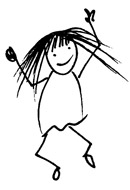 ¿Qué significa “no hay dos sin tres” en alemán?
¿Qué significa esta expresión en este contexto?
Relaciona los dichos siguientes y tradúcelos:Estar muy lejos -  tener el mando, dar órdenes - uno hace crecer un tema conflictivo - no es tan grande como parece – se está muy nervioso o se tiene miedo – hay cosas en la vida que nos cuesta hacer, pero en cualquier caso, lo importante es hacerlas -un regalo es un regalo y no se puede exigir muchoA caballo regalado , no le mires el dentadoEl mundo es un pañueloEl quinto pinoEchar leña en el fuegoEstar hecho un flanLlevar los pantalonesMás vale tarde que nuncaEscribe de una vivencia/experiencia tuya en la que valía una de los dichos de arriba: utiliza las formas del pasado: imperfecto, indefinido, pretérito perfectoCuenta tu vivencia a un compañero tuyo y ése lo cuenta a otro compañero: ¿Sabes lo que le pasó a Enrique?